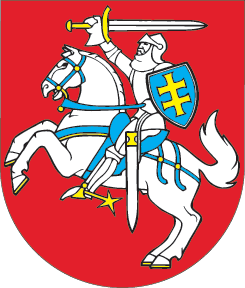 LIETUVOS RESPUBLIKOSGYVENTOJŲ REGISTRO ĮSTATYMO NR. I-2237 11 STRAIPSNIO PAKEITIMOĮSTATYMAS2018 m. birželio 29 d. Nr. XIII-1405Vilnius1 straipsnis. 11 straipsnio pakeitimasPakeisti 11 straipsnio 5 dalį ir ją išdėstyti taip:„5. Veido atvaizdas, pirštų atspaudai ir parašas gali būti teikiami teisėtvarkos, žvalgybos ir asmens tapatybę patvirtinančius dokumentus išduodančioms institucijoms. Veido atvaizdas ir parašas gali būti teikiami valstybės institucijoms juridinę galią turinčių dokumentų gamybai tik tuo atveju, jeigu yra asmens sutikimas. Veido atvaizdas gali būti teikiamas finansų įstaigoms tik tų asmenų, kuriems ketinama suteikti finansines paslaugas, susijusias su rizikos prisiėmimu. Veido atvaizdas teikiamas sveikatos priežiūros įstaigoms nenustatytos asmens tapatybės pacientų asmens tapatybei patvirtinti ir (ar) nustatyti, notarams ir antstoliams – teisės aktuose nustatytoms funkcijoms atlikti, kai to reikia kaip papildomos asmens identifikavimo priemonės asmens tapatybei nustatyti, o institucijoms, atliekančioms nelegalaus darbo, nedeklaruoto darbo ir nedeklaruotos savarankiškos veiklos kontrolę, – tiek, kiek tai būtina asmens tapatybei nustatyti atliekant šią kontrolę.“ 2 straipsnis. Įstatymo įsigaliojimas ir įgyvendinimas1. Šis įstatymas, išskyrus šio straipsnio 2 dalį, įsigalioja 2018 m. rugpjūčio 1 d.2. Lietuvos Respublikos Vyriausybė iki 2018 m. liepos 31 d. priima šio įstatymo įgyvendinamuosius teisės aktus.Skelbiu šį Lietuvos Respublikos Seimo priimtą įstatymą.Respublikos Prezidentė	Dalia Grybauskaitė